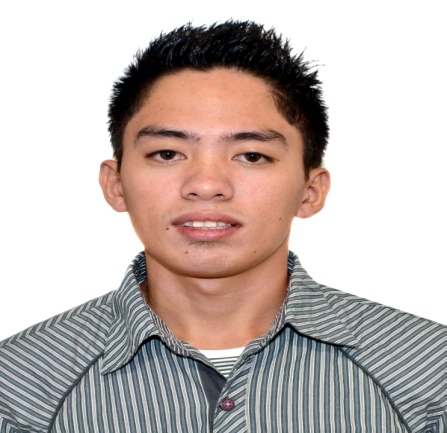 Michael E-mail Add: Michael.194489@2freemail.com ObjectiveTo seek employment in a position that I will be suited for, and to be a part of an organization where hard work will be rewarded and where career advancement will always be a possibility.Work Experience:August 15, 2012- October 1, 2013		Cashier and Technician						Water Purified and Refilling Station						Sto. Nino Cagayan, PhilippinesJune 2010- December 2010			Service Crew Member						Jollibee Food Chain						Tuguegarao City, Cagayan, PhilippinesMay 2009-April 2010			           Receptionist front of the House						Candy’s Hotel						Tuguegarao City, PhilippinesTrainings and Seminar:Certificate in Restaurant and Coffee shop ServicesKitchenLink and Recipes Training Center October 3-19, 2013Certificate in National Competencies in Food and Beverages ServicesCertificate in Vessel Familiarization Hotel Operation and Services and Basic Safety on the ShipSkills:Proficient in writing and communicating in EnglishFood and Beverage ServicingPrepare and Serve Espresso Coffee Fire prevention and Fire fightingProvide Specialist advice on Wine (Fine Dining)Personal computer and Microsoft Office literateAble to work with minimal supervisionValues the meaning of team workAble to adjust in different working environmentsEducational Attainment:Hotel and Restaurant Management (Seafarer)Florencio Vargas College2010-2011Personal Information:Age: 21Date of birth: April 11, 1992Civil Status: SingleNationality: FilipinoLanguage Spoken: Filipino, English